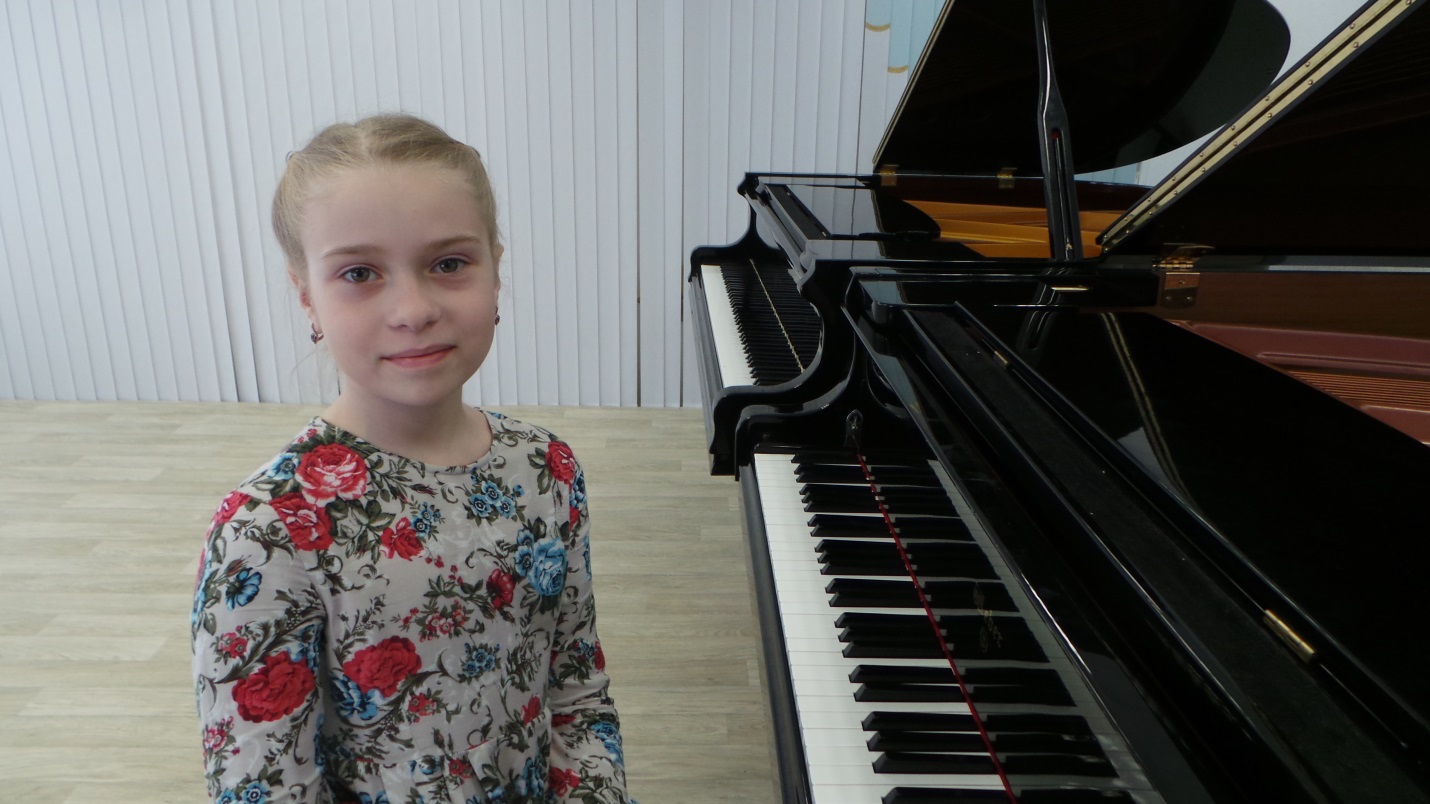              Коротеева Ангелина ИгоревнаДата рождения: 8 июня 2006 г.Специализация: фортепианоПреподаватель: Афанасьева А.Н.Стипендия Благотворительного фонда «Илим Гарант» ОАО «Группа Илим» (2016 г.);2. Стипендия мэра города Усть-Илимска за достижения в области культуры и искусства «Юное дарование» ( 2018 г.)